1а_изо_21.04.2020Тема: Сказочная веточка по мотивам хохломской росписи.Цель: научиться рисовать декоративную композицию из веточки и цветов в стиле хохломы. Познакомиться в народным промыслом России.Материалы: бумага акварельная А-4 (альбом), акварельные краски, гуашь, кисти, вода.Ход выполнения работы:Посмотреть примеры изделий в стиле Хохлома (Интернет ресурс, вписать Хохлома картинки)Примеры для детей элементов: травки, цветы, ягодки.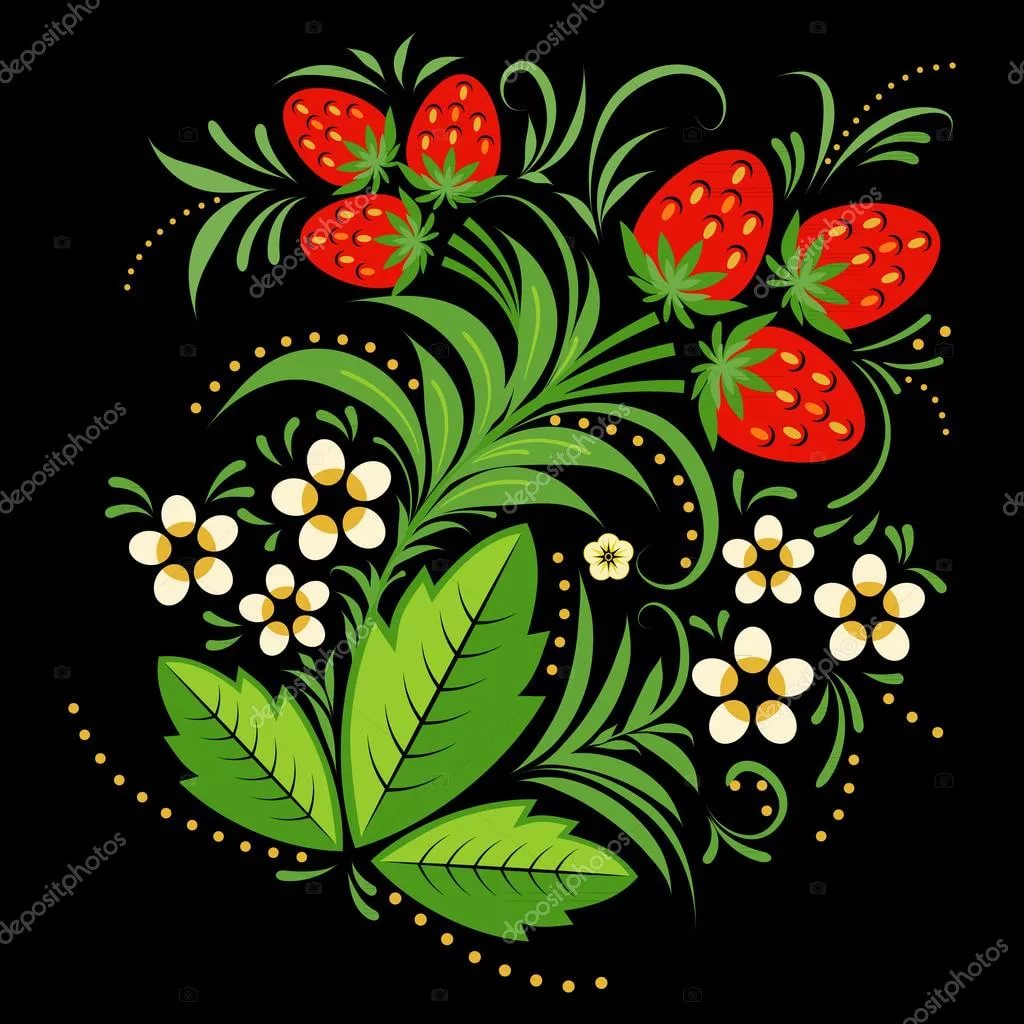 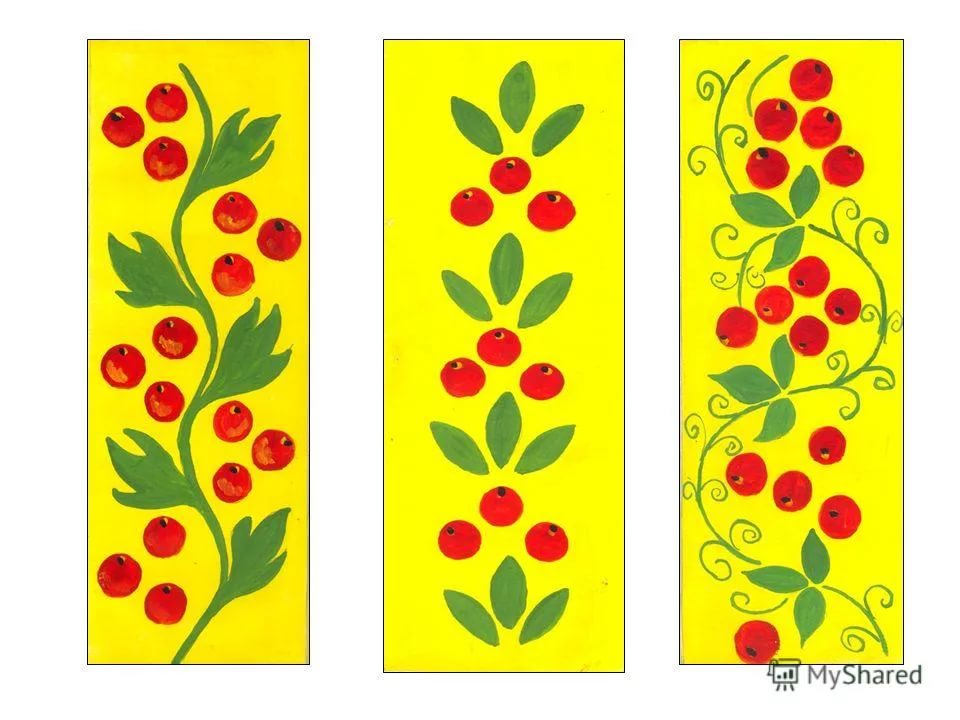 Взять лист бумаги и нарисовать веточку. Кружочки можно наносить пальчиком.Учимся рисовать тонкой кистью сначала веточку. Потом цветочки или ягодки.Работу прислать на почту в день урока до вечера